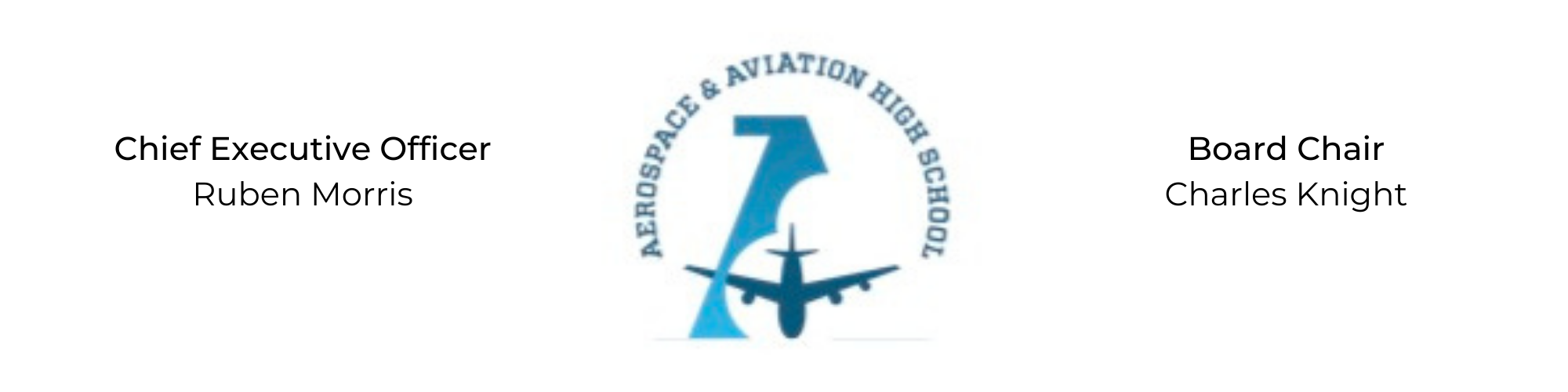 REGULAR MEETING OF THE BOARD OF DIRECTORSTuesday, December 15, 2020 3:30 PM MinutesCall to Order - Chair Knight	Charles Knight called the meeting to order at 3:40 PM.Roll Call & Establishment of QuorumLeadership and Board Members attending virtually:  Courtney French, Meghan Jones, Charles Knight, Ruben Morris, Merrick Sims, R.J. Smith, and Tiffany StoreyAbsent:	Tramayne Russell and Tierra WrightAdoption of the AgendaR.J. Smith motioned to approve the December 15 agenda.  Merrick Sims seconded and the motion carried. Adoption of the Minutes - November 17, 2020No errors or omissions on the November minutes. Financial Report		No financial report. Chief Executive Officer’s ReportSchool Update:	Charter application has been submitted.  The next steps are a capacity interview, a public hearing and then the official vote in January. Advisory Board Update:	 Two new advisory board members including Board Chair, Colonel Iyal Nyals and CEO of Kaiser Aircraft, Dorris Sewell.  R.J. Smith will serve as liaison between the Governing and Advisory Board. Consent Calendar	NoneResolutions for Consideration and Approval  		NoneOld BusinessNo old business.New BusinessNext month’s meeting TBD. AdjournmentR.J. Smith motioned to adjourn, seconded by Tiffany Storey.  The motion was carried and the meeting adjourned at 4:25 PM. Respectfully submitted, Jillian L. FittsApproved by:						Approved by:________________________________			_________________________________Board Chairman						Board Secretary